به نام ایزد  دانا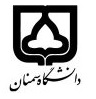 (کاربرگ طرح درس)دانشکده مهندسي عمران                                              نیمسال دوم سال تحصیلی 1398-1397بودجهبندی درسمقطع: کارشناسی□  کارشناسی ارشد□  دکتریمقطع: کارشناسی□  کارشناسی ارشد□  دکتریمقطع: کارشناسی□  کارشناسی ارشد□  دکتریتعداد واحد: نظری3 عملی 0تعداد واحد: نظری3 عملی 0فارسی: هواشناسي و تغيير اقليمفارسی: هواشناسي و تغيير اقليمنام درسلاتین:Meteorology  and climate changeلاتین:Meteorology  and climate changeنام درسپست الکترونیکی:       Hkarami@semnan.ac.irSaeed.farzin@semnan.ac.ir               پست الکترونیکی:       Hkarami@semnan.ac.irSaeed.farzin@semnan.ac.ir               پست الکترونیکی:       Hkarami@semnan.ac.irSaeed.farzin@semnan.ac.ir               پست الکترونیکی:       Hkarami@semnan.ac.irSaeed.farzin@semnan.ac.ir               مدرسین: دكتر سعيد فرزين- دكتر حجت كرميمدرسین: دكتر سعيد فرزين- دكتر حجت كرميمدرسین: دكتر سعيد فرزين- دكتر حجت كرميمدرسین: دكتر سعيد فرزين- دكتر حجت كرميبرنامه تدریس در هفته و شماره کلاس: شنبه 18:30-17    يكشنبه 10-8:30 برنامه تدریس در هفته و شماره کلاس: شنبه 18:30-17    يكشنبه 10-8:30 برنامه تدریس در هفته و شماره کلاس: شنبه 18:30-17    يكشنبه 10-8:30 برنامه تدریس در هفته و شماره کلاس: شنبه 18:30-17    يكشنبه 10-8:30 برنامه تدریس در هفته و شماره کلاس: شنبه 18:30-17    يكشنبه 10-8:30 برنامه تدریس در هفته و شماره کلاس: شنبه 18:30-17    يكشنبه 10-8:30 برنامه تدریس در هفته و شماره کلاس: شنبه 18:30-17    يكشنبه 10-8:30 برنامه تدریس در هفته و شماره کلاس: شنبه 18:30-17    يكشنبه 10-8:30 امتحان پایانترمامتحان میانترمارزشیابی مستمر(کوئیز)ارزشیابی مستمر(کوئیز)فعالیتهای کلاسی و آموزشی، تمرين و پروژهفعالیتهای کلاسی و آموزشی، تمرين و پروژهنحوه ارزشیابینحوه ارزشیابی1050055نمرهنمره - PandeyClimate Change and Water Resources, Sangam Shrestha , Mukand S. Babel, Vishnu Prasad Pandey Taylor&Francis, 2012. - Chow, V.T., Maidment, D.R., Mays, L.W., Applied Hydrology, MCGraw-Hill Book Company, New York, 1988.تغيير اقليم و منابع آب، محمدرضا يزداني، انتشارات دانشگاه سمنان 1396. مقالات مرتبط. - PandeyClimate Change and Water Resources, Sangam Shrestha , Mukand S. Babel, Vishnu Prasad Pandey Taylor&Francis, 2012. - Chow, V.T., Maidment, D.R., Mays, L.W., Applied Hydrology, MCGraw-Hill Book Company, New York, 1988.تغيير اقليم و منابع آب، محمدرضا يزداني، انتشارات دانشگاه سمنان 1396. مقالات مرتبط. - PandeyClimate Change and Water Resources, Sangam Shrestha , Mukand S. Babel, Vishnu Prasad Pandey Taylor&Francis, 2012. - Chow, V.T., Maidment, D.R., Mays, L.W., Applied Hydrology, MCGraw-Hill Book Company, New York, 1988.تغيير اقليم و منابع آب، محمدرضا يزداني، انتشارات دانشگاه سمنان 1396. مقالات مرتبط. - PandeyClimate Change and Water Resources, Sangam Shrestha , Mukand S. Babel, Vishnu Prasad Pandey Taylor&Francis, 2012. - Chow, V.T., Maidment, D.R., Mays, L.W., Applied Hydrology, MCGraw-Hill Book Company, New York, 1988.تغيير اقليم و منابع آب، محمدرضا يزداني، انتشارات دانشگاه سمنان 1396. مقالات مرتبط. - PandeyClimate Change and Water Resources, Sangam Shrestha , Mukand S. Babel, Vishnu Prasad Pandey Taylor&Francis, 2012. - Chow, V.T., Maidment, D.R., Mays, L.W., Applied Hydrology, MCGraw-Hill Book Company, New York, 1988.تغيير اقليم و منابع آب، محمدرضا يزداني، انتشارات دانشگاه سمنان 1396. مقالات مرتبط. - PandeyClimate Change and Water Resources, Sangam Shrestha , Mukand S. Babel, Vishnu Prasad Pandey Taylor&Francis, 2012. - Chow, V.T., Maidment, D.R., Mays, L.W., Applied Hydrology, MCGraw-Hill Book Company, New York, 1988.تغيير اقليم و منابع آب، محمدرضا يزداني، انتشارات دانشگاه سمنان 1396. مقالات مرتبط.منابع و مآخذ درسمنابع و مآخذ درسشماره هفته آموزشیمبحثتوضیحاتاولتركيبات و ساختار قائم جو اجزاي ثابت و متغير جو، كيفيت هواي جو، ساختار قائم جودومتوازن انرژي جوانرژي و انتقال حرارت در جو، اساس تابش، عوامل موثر در توازن انرژي جوسوم و چهارم اندازه‌گيري هاي جوي اندازه‌گيري دما، رطوبت، فشار و باد، مقادير محاسبه شده از مقادير اندازه گيري، محل و چگونگي اندازه گيريپنجم مقياسهاي حركت انواع مقياسهاششمپايداري جو ساز و كارهاي صعود و نشست هوا، فرآيندهاي بي درو خشك و تر، انواع جوهفتم و هشتمعدم اطمينان در مطالعات حوزه تغييرات آب و هوايينهمپارامترهاي مؤثر در روند تغييرات اقليم، مدل دمايي تك بعدي، مفهوم و ويژگي گازگلخانه‌ايدهمتآثير گازهاي گلخانه‌اي، تعادل انرژي در مقياس جهاني و در سطح زمينیازدهم و دوازدهمتأثير تغيير اقليم بر منابع آب سیزدمبيان مفهوم پتانسيل تغييرات اقليم (GWP)، عوامل مؤثر و روند محاسبه GWP، انتشار كربن و ديگر گازهاي گلخانه‌اي از سوختهاي فسيلي، عملكرد كشورها در انتشار گازهاي گلخانه‌اي، مفاهيم سرانه انتشار و ...چهاردهمبررسي سناريوهاي مختلف تغيير اقيلمپانزدهمبهره برداري مخازن تحت اثر تغيير اقليم شانزدهماثرات تغيير اقليم و روشهاي مقابله با آن